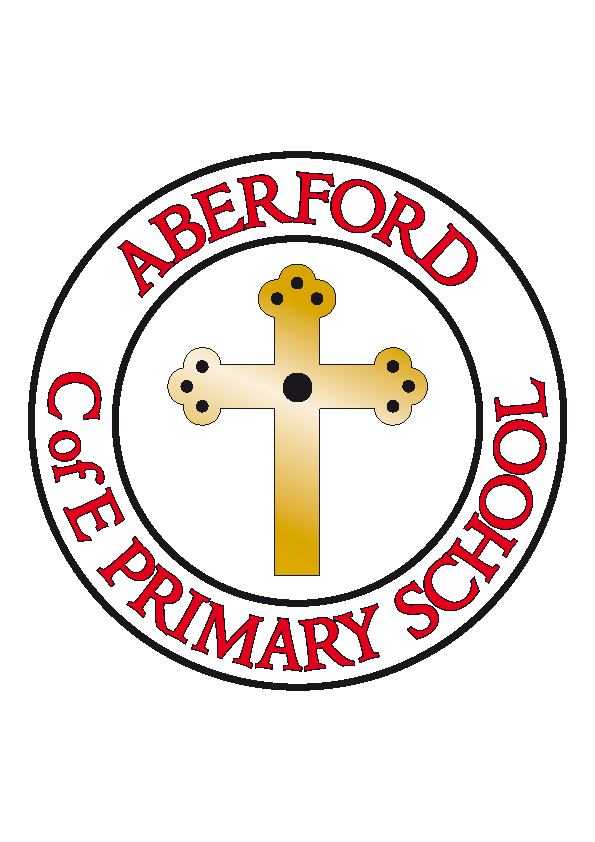 Aberford Church of England Primary SchoolSchool Lane, Aberford, Leeds, LS25 3BUTel: 0113 281 3302   Website: www.aberfordprimaryschool.co.uk Headteacher – Philippa BouldingTHE WEEK AHEAD: 	Diary for the week beginning 25th November 2019House Points (collected and reported by Evie N & Olivia) This week’s winners are Becca with 340 house points  Aberford AchievementsWillow for learning her phonics soundsLottie for always smiling and being a good friendFrancesca for always giving 100% effort and for always being on taskKai for his hard work and perseverance in maths this week Megan for always doing the right thing and try her bestOliver B for an amazing start to Aberford C of E Primary School Millie P for a well structured, thoughtful and heart-felt letter of adviceBronze awards for 50 House Points were awarded to Livvy, Liam, Megan, Freya H, Natey and Jessica,Silver awards for 100 House Points were awarded to Seth, Ruby Wi, Francesca, Theo, Lottie, Millie P, Herbie, Leighton B, George H, Jacob, Ebonnie, George D, George P and Violet C A Gold award for 200 House Points was awarded to Emily Healthy Easting AssemblyWe would like to invite all parents and careers to our Health Eating Assembly on Wednesday 27th November at 9am.  This will be lead by a Nutritionist & School Food Advisor from Leeds City Council.Diary Dates4th December Christingle Service6th December Whole school trip to the pantomime7th December PTA Christmas Party at Aberford Village Hall16th & 17th December Class 1 & Class 2 Nativity performances  19th December Flu immunisations19th December Christmas jumper day and Christmas dinnerMONDAYKS2 Dance with Castleford Tigers – After schoolTUESDAY KS2 Football with Castleford Tigers – After schoolBrass lessons with York MusicParents Evening 5pm - 8pmWEDNESDAYHealthy Eating assembly school hall 9amGuitar lessons with Roundhay MusicParents Evening 3.30pm - 6pmTHURSDAYFRIDAY